БЛАНК ЗАКАЗАна изготовление теплообменного аппаратаили трубного пучка (при его самостоятельной поставке)по типу ТУ 3612-023-00220302-01, ОСТ 26-02-2090-88, ТУ 26-02-925, ТУ 26-02-1090, ТУ 26-02-1105Условное обозначение аппарата _____________________________________________________________________________________________Бланк заказа на изготовление теплообменного аппарата не подлежит согласованию.Наименование предприятия-потребителя и технологической установки или линииНаименование и почтовый адрес организации, заполнившей опросный листПодпись руководителя организации, заполнившей опросный лист.(должность)			     (личная подпись)		       (расшифровка подписи)(дата)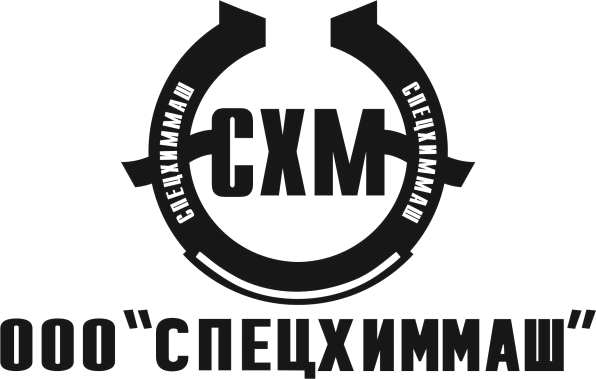 440000, г. Пенза, ул. Калинина, 108 Б.440000, г. Пенза, ул. Калинина, 108 Б.440000, г. Пенза, ул. Калинина, 108 Б.440000, г. Пенза, ул. Калинина, 108 Б.440000, г. Пенза, ул. Калинина, 108 Б.р/с 40702810648000007117                                                                                                                                                                                                                                                                                                                                                                                                                                                                                                                                                                                                                                                                                                                                                                                                   р/с 40702810648000007117                                                                                                                                                                                                                                                                                                                                                                                                                                                                                                                                                                                                                                                                                                                                                                                                   р/с 40702810648000007117                                                                                                                                                                                                                                                                                                                                                                                                                                                                                                                                                                                                                                                                                                                                                                                                   р/с 40702810648000007117                                                                                                                                                                                                                                                                                                                                                                                                                                                                                                                                                                                                                                                                                                                                                                                                   р/с 40702810648000007117                                                                                                                                                                                                                                                                                                                                                                                                                                                                                                                                                                                                                                                                                                                                                                                                   литер В, этаж 1литер В, этаж 1литер В, этаж 1литер В, этаж 1литер В, этаж 1Отд. №8624 Сбербанка России г. ПензаОтд. №8624 Сбербанка России г. ПензаОтд. №8624 Сбербанка России г. ПензаОтд. №8624 Сбербанка России г. ПензаОтд. №8624 Сбербанка России г. Пензател. (8412) 99-99-13, 99-99-15, 99-99-16тел. (8412) 99-99-13, 99-99-15, 99-99-16тел. (8412) 99-99-13, 99-99-15, 99-99-16тел. (8412) 99-99-13, 99-99-15, 99-99-16БИК 045655635БИК 045655635E-mail: info@shm.suE-mail: info@shm.suE-mail: info@shm.suE-mail: info@shm.suк/с 30101810000000000635к/с 30101810000000000635к/с 30101810000000000635к/с 30101810000000000635Сайт: www.shm.suСайт: www.shm.suСайт: www.shm.suСайт: www.shm.suИНН 5837052370 КПП 583701001ИНН 5837052370 КПП 583701001ИНН 5837052370 КПП 583701001ИНН 5837052370 КПП 5837010011Расчетные и рабочие условияПараметры среды:В трубахВ кожухе1.1Давление, МПа:Ррабочее1.1Ррасчетное1.2Температура рабочая, С:на входе1.2на выходе1.3Температура расчетная, С1.4Средняя температура кожуха и труб, С (по результатам теплового расчета)(заполняется для аппаратов с неподвижными трубными решетками и компенсатором на кожухе)1.5Температура кипения рабочей среды при давлении0,07 МПа, С1.6Наименование рабочей среды и процентный состав1.7Физическое состояние среды (газ, пар, жидкость)1.8Характеристики рабочей среды:вредность по ГОСТ 12.1.007(с указанием класса опасности)1.8воспламеняемость по ГОСТ 12.1.0041.8взрывоопасность по ГОСТ 12.1.011(с указанием категории и группы смеси)___1.8вызывает ли коррозионное растрескивание«да», «нет», если да, провести испытания1.9Минимально допустимая (отрицательная) температурастенки аппарата, находящегося под давлением, С:1.10Средняя температура воздуха наиболее холоднойпятидневки района установки аппарата, С(заполняется для аппаратов, устанавливаемых на открытой площадке или в неотапливаемом помещении)1.11Сейсмичность района установки аппарата по 12-балльной шкале2Материал прокладок3Скорость коррозии, мм/год, не более4Прибавка на коррозию, мм5Срок службы, лет6Число циклов нагружения за весь срок службы, не более7Необходимость установки деталей для крепления теплоизоляции«да», «нет» (ненужное зачеркнуть)(детали устанавливаются на аппараты с диаметром кожуха  500 мм)Необходимость установки деталей для крепления теплоизоляции«да», «нет» (ненужное зачеркнуть)(детали устанавливаются на аппараты с диаметром кожуха  500 мм)Необходимость установки деталей для крепления теплоизоляции«да», «нет» (ненужное зачеркнуть)(детали устанавливаются на аппараты с диаметром кожуха  500 мм)8Необходимость проведения испытаний на межкристаллитную коррозию основного металла и сварных соединений«да», «нет», если да – указать метод по ГОСТ 6032(заполняют для аппаратов, в которых применена сталь 08Х18Н10Т, 12Х18Н10Т,10Х17Н13М3Т, 08Х22Н6Т)9Указать шарниры «правые», «левые», «не требуются»(ненужное зачеркнуть)(шарнирные устройства устанавливаются на горизонтальных аппаратах:с плавающей головкой и U-образными трубами –   400–800 мм на Ру  6,3 МПа,  900–1200 мм на Ру  4,0 МПа,  900–1200 мм на Ру  2,5 МПа;с неподвижными решетками и компенсатором на кожухе –  400–1400 на Ру  4,0 МПа)Указать шарниры «правые», «левые», «не требуются»(ненужное зачеркнуть)(шарнирные устройства устанавливаются на горизонтальных аппаратах:с плавающей головкой и U-образными трубами –   400–800 мм на Ру  6,3 МПа,  900–1200 мм на Ру  4,0 МПа,  900–1200 мм на Ру  2,5 МПа;с неподвижными решетками и компенсатором на кожухе –  400–1400 на Ру  4,0 МПа)Указать шарниры «правые», «левые», «не требуются»(ненужное зачеркнуть)(шарнирные устройства устанавливаются на горизонтальных аппаратах:с плавающей головкой и U-образными трубами –   400–800 мм на Ру  6,3 МПа,  900–1200 мм на Ру  4,0 МПа,  900–1200 мм на Ру  2,5 МПа;с неподвижными решетками и компенсатором на кожухе –  400–1400 на Ру  4,0 МПа)10Горизонтальные теплообменные аппараты устанавливаются:«на бетонном основании», «на металлоконструкции»(ненужное зачеркнуть)Горизонтальные теплообменные аппараты устанавливаются:«на бетонном основании», «на металлоконструкции»(ненужное зачеркнуть)Горизонтальные теплообменные аппараты устанавливаются:«на бетонном основании», «на металлоконструкции»(ненужное зачеркнуть)11Указать тип крепления труб в трубных решетках:«развальцовка», «обварка с развальцовкой»(ненужное зачеркнуть)Указать тип крепления труб в трубных решетках:«развальцовка», «обварка с развальцовкой»(ненужное зачеркнуть)Указать тип крепления труб в трубных решетках:«развальцовка», «обварка с развальцовкой»(ненужное зачеркнуть)12Трубы бесшовные «да», «нет» (ненужное зачеркнуть)Трубы бесшовные «да», «нет» (ненужное зачеркнуть)Трубы бесшовные «да», «нет» (ненужное зачеркнуть)13Схема аппарата с привязочными размерами штуцеров и опор (приводят для аппаратов, в которых имеются отличия от соответствующих ОСТ и ТУ на аппарат)ШТУЦЕРЫПримечания.1. Схему аппарата приводят в том виде, в котором она приведена в соответствующих ОСТ и ТУ на аппарат.2. Размеры указывают в том случае, когда они отличаются от размеров, приведенных в соответствующих ОСТ и ТУ на аппарат.3. Условные диаметры штуцеров указывают в том случае, если они отличаются от указанных в соответствующих ОСТ и ТУ на аппарат.Схема аппарата с привязочными размерами штуцеров и опор (приводят для аппаратов, в которых имеются отличия от соответствующих ОСТ и ТУ на аппарат)ШТУЦЕРЫПримечания.1. Схему аппарата приводят в том виде, в котором она приведена в соответствующих ОСТ и ТУ на аппарат.2. Размеры указывают в том случае, когда они отличаются от размеров, приведенных в соответствующих ОСТ и ТУ на аппарат.3. Условные диаметры штуцеров указывают в том случае, если они отличаются от указанных в соответствующих ОСТ и ТУ на аппарат.Схема аппарата с привязочными размерами штуцеров и опор (приводят для аппаратов, в которых имеются отличия от соответствующих ОСТ и ТУ на аппарат)ШТУЦЕРЫПримечания.1. Схему аппарата приводят в том виде, в котором она приведена в соответствующих ОСТ и ТУ на аппарат.2. Размеры указывают в том случае, когда они отличаются от размеров, приведенных в соответствующих ОСТ и ТУ на аппарат.3. Условные диаметры штуцеров указывают в том случае, если они отличаются от указанных в соответствующих ОСТ и ТУ на аппарат.14Содержание принятых отличий от прототипа теплообменного аппарата (допускаются отличия, перечисленные в соответствующих ОСТ и ТУ на аппарат)  Содержание принятых отличий от прототипа теплообменного аппарата (допускаются отличия, перечисленные в соответствующих ОСТ и ТУ на аппарат)  Содержание принятых отличий от прототипа теплообменного аппарата (допускаются отличия, перечисленные в соответствующих ОСТ и ТУ на аппарат)  